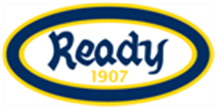 Ready G2006 i sesongen 2017 (G11)Hovedmålet for hele kullet er å bevare alle spillerne gjennom at alle opplever trygghet, utfordringer og mestring som vil gi dem trivsel og utvikling. G11 skal spille syverfotball med foreldre som kampledere og trenere. I løpet av G11-året skal det legges spesielt vekt på å trene på ferdighetene Overårig lag G2006Dette året vil det også meldes opp ett G2006-lag i G2005-serien. Dette laget er ment for spillere som har kommet lengst i sin ferdighetsutvikling og som derfor har behov for en ekstra utfordring. Dette laget tas ut av Ready via Jonas Rygg, men ledes i kamp av foreldretrenere. Dette er nødvendigvis ikke en fast gruppe, men en viss kontinuitet må man regne med.Foreldreroller og kontaktpersoner rundt kulletOm det er få spillere til cuper eller andre problemer. Kontakt Ulrik, kanskje er det andre lag som sliter med det samme og vi kan slå sammen to lag.Det bør alltid være minst to foreldre på hver treningsgruppe på lagstreninger. Gi meg beskjed om det er noe jeg har misforstått i listene mine, eller om det er flere foreldre som bør eller vil være med på listen. Klikk her er rollebeskrivelser for trenere og lagledere i barnefotballen. Dugnader for G2006Alle barnekull i Ready skal bidra med dugnader i løpet av 2017For å være med i Ready må man betale medlemsavgift og treningsavgift.Treningsavgift og påmelding for sommersesongen 2017 gjøres HER.Hva får barnefotballen for treningsavgift sommer? SeriepåmeldingDommere til seriekamperTreningstrøyeBaller, vester, kjegler, medisinsk utstyrDrakterAdministrasjon fra ReadyForsikringTett oppfølging av en sportslig ansvarlig for kullet Hva får man ikke?Dekking av eksterne cuperFotballskolerTreningstøy og skoGriegakademiet og akademiligaenGriegakademiet er et tilbud til ivrige fotballspillere som vil trene enda mer fotball enn 1 lagstrening og 1 kamp i uken. Les mer om Griegakademiet på våre hjemmesider.Jonas Rygg er hovedtrener på G2006-akademi. Akademiansvarlig, Vegard Lund Nes kan kontaktes om det er spørsmål knyttet til organiseringen rundt akademiet, mens Jonas kontaktes om det sportslige.Fotballskolene Fotballskole er en perfekt måte å både starte og avslutte sommerferien på for ivrige fotballspillere. Ready tilbyr fotballskoler i uke 26, uke 32, uke 33 og uke 40 (høstferien). Fotballskolene passer for fotballspillere på alle nivåer og er et tilbud for spillere som vil utvikle seg sportslig, samt at det er en veldig fin sosial arena. Med voksne trenere som årskullansvarlige. Les mer om våre fotballskoler på klubbens hjemmeside.SpillerutviklingscampReady ønsker gutter og jenter født 2002-2006 velkomne til spillerutviklingscamp i 2017! 
Det vil bli spillerutviklingscamp to ganger i løpet av 2017 - uke 32 og uke 40 (høstferien). Spillerutviklingscampen strekker seg fra 09.00-14.00 mandag-onsdag de respektive ukene.
Dette tilbudet er ment for spillere med svært sterk læringsvilje og høy motivasjon. Les mer om spillerutviklingscampen på klubbens hjemmeside.Treningstider sommerhalvårTreningstider klikk her.Terminlister for G2006*Sjekk tidspunkter og oppsett for kamper på www.fotball.no, evt Min fotball (appstore) Aktivitetskalender Ready G06Uke 14: 01. April Røa AKA-liga Uke 15: PåskeferieUke 17: KICK OFF barnefotball søndag 23. april Uke 18: oppstart barnefotball og akademiUke 19: 13-14. mai Ullern CC Vest cupBetale medlemskap og treningsavgift for sommersesong innen betalingsfristen som er fredag 13.mai. Klikk her.Uke 26: Ready FotballskoleUke 27-31: SommerferieUke 32: Ready FotballskoleUke 33: Ready FotballskoleUke 34: Treningsstart høstsesong Uke 34: 26. august Ready AKA-ligaUke 35: 1-3. september Ready cupUke 37: 16.-17. september Heming SEB CupUke 40: Ready fotballskoleUke 41: 14. oktober Snarøya AKA-ligaRødt: Akademiaktiviteter, opptatt.Blått: Cuper, alle lag skal melde seg på!Grønn: FotballfriSort: Nyttig infoMålType fotballhandlingerLære å spille sammen med et felles mål(samspill)Spilleforståelse, fotballhandlinger med ball, fotballhandlinger uten ball, kommunikasjon - ballen er verktøyet for samspillLagNavnEpostTlfRolle1Per-Roger Johansenper.roger.johansen@atkinsglobal.com93222180Trener1Bendik Christoffersenbch@thommessen.no95772936Sportsdirektør1Harald Vindenesharvin@getmail.no41528777Trener1Thomas Malathomas.mala@fpress.no46676155Trener1Eigil Skuleeigilskule@gmail.com                     90691822Trener2Fredrik Brinchmannbrinchmann@me.com; fredrik@ddb.no91625455Trener3Alexander Fossåalfossa@broadpark.no; AFF@ous-hf.no 47676881Trener3Jan Petter Berntsenjanpebe@gmail.com90665095Assistenttrener4Steinerskolen. Trener5Christian Gustadchristiangustad@gmail.com48045159Trener5Justin Fackrelljustin.fackrell@gmail.com46787123Trener5Geir Winter-Larsengewila@wila.no91639480Lagleder6Odd Moenoj-moen@online.no92880055Oppmann6Morten Oanesmorten.oanes@ikt-nor.no91354679Trener6Martin Hvatummartin.hvatum@gmail.com                     90125032TrenerUlrik BørresenUlrik@ready.no48135125BarnefotballansvarligJonas RyggJonas@ready.no41397031ÅrskullansvarligUke 16, 23. aprilKICK OFFÅrgang 2006 (07)Uke 35, 1-3. septReady HøstcupÅrgang 2005/ 2006